НЕКОТОРЫЕ ОСОБЕННОСТИ  ЭЛЕКТРИЧЕСКОГО РАЗРЯДА МЕЖДУ КАПЕЛЬНЫМ  ЭЛЕКТРОЛИТИЧЕСКИМ КАТОДОМ И ПРОТОЧНОЙ ЭЛЕКТРОЛИТИЧЕСКОЙ ЯЧЕЙКОЙ-АНОДОМ ПРИ АТМОСФЕРНОМ ДАВЛЕНИИХарисов Р.Р., Каюмов Р.Р.,  Ярмиев А.А.КНИТУ им. А.Н.Туполева, РФ, 420111, г. Казань, ул. К. Маркса, 10.raven908@mail.ru В отечественной и мировой науке в последние годы уделяется большое внимание электрическим разрядам с жидкими электродами. Под действием электрических разрядов возможна обработка различных материалов, разработка качественно новых методов и процессов во многих областях, в первую очередь в химии, металлофизике, биологии, медицине, а также радио- и оптоэлектронике.Экспериментальные исследования электрического разряда между капельным катодом и электролитическим анодом при атмосферном  давлении проводились в различных  диапазонах I = 0,11,4 А, U = 1001300 В, при G=0,5 г/с , dк= , расстояние от конца диэлектрической трубки до поверхности электролита lк= 015 мм, а также меняется в интервале, когда диэлектрическая трубка входит в электролит на 5 мм для раствора NaCl  в технической воде.Форма электрического разряда между капельным электролитическим катодом и проточной электролитической ячейкой-анодом при атмосферном давлении приведены на рис. 1.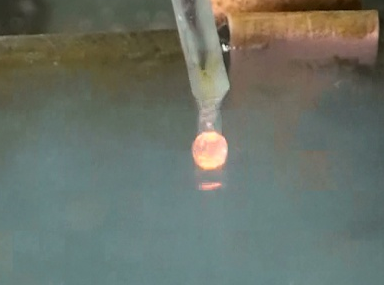 Рис.1.  Горение электрического разряда при U=444 B, I=  410 мА, lк =5 мм, dк=1,5 мм и G= 0,5 г/сОдним из наиболее важных электрических параметров является вольтамперная характеристика электрического разряда. В результате экспериментальных исследований проведен анализ вольтамперные  характеристики электрического разряда между капельным электролитическим катодом и проточной электролитической ячейкой-анодом при атмосферном  давлении для различных длин (от диэлектрической трубки до поверхности электролита в электролитической ячейке lк) и при капельном расходе электролита. При lк=15 мм и I=0,040,05 А  разряд горит слабо (кривая 1)  рис.2. С  ростом напряжения появляется микро разряды  в     каплях электролита. При U=236 В I=0,125 А с уменьшением длины до   (кривая 2) образуются мелкие пузырьки с dп=1 мм. Разряд возникает при соприкосновении капли с поверхностью электролита.  С увеличением  напряжения до 444 В и тока 0,41 А и уменьшением lк до 5мм (кривая 3) разряд приобретает форму капли. При максимальном напряжении U=1223 В происходит пробой между каплями. Когда трубка погружена в электролитическую ячейку на  (кривая 4 ) при U=75 В образуются мелкие пузырьки. Из сравнения кривых следует, что с уменьшением длины lк величина тока электрического разряда увеличивается. 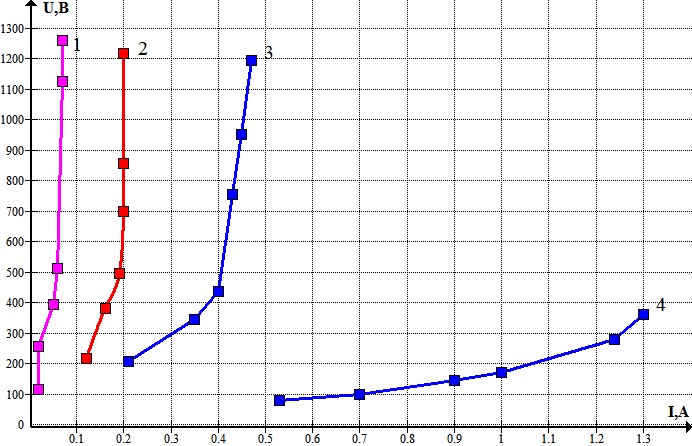       Рис.2. ВАХ электрического разряда между капельным катодом  и проточной электролитической ячейкой-анодом при расходе электролита    G=0,5 г/с для  различных расстояний от диэлектрической трубки до поверхности электролитической ячейке 1) lк=15мм,  2) lк=10мм,  3) lк=5мм,      4) hn=5ммЛИТЕРАТУРА1. Энгель А. Физика и техника электрического разряда в газах / А. Энгель, М. Истеенбек // Пер. с нем. / Под ред. Капцова Н.А.  М.:  Л.: ОНТИ, 1936. С.315.2. Леб Л. Основные процессы разрядов в газах / Л.  Леб // Пер. с англ. / Под ред. Капцова Н.А.  М.:  Л.: Гостехиздат, 1950. С.672. 